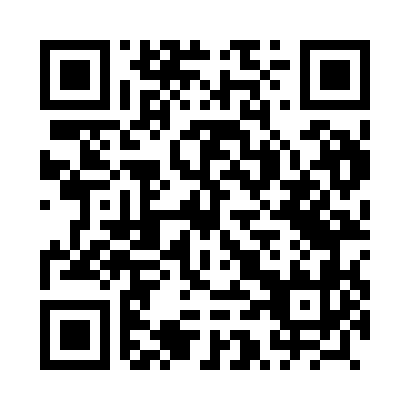 Prayer times for Turosl Mala, PolandWed 1 May 2024 - Fri 31 May 2024High Latitude Method: Angle Based RulePrayer Calculation Method: Muslim World LeagueAsar Calculation Method: HanafiPrayer times provided by https://www.salahtimes.comDateDayFajrSunriseDhuhrAsrMaghribIsha1Wed2:184:5812:315:408:0410:352Thu2:174:5612:305:418:0610:363Fri2:164:5412:305:428:0810:374Sat2:154:5212:305:438:0910:385Sun2:144:5012:305:448:1110:386Mon2:144:4812:305:458:1310:397Tue2:134:4612:305:468:1510:408Wed2:124:4412:305:488:1610:409Thu2:114:4312:305:498:1810:4110Fri2:114:4112:305:508:2010:4211Sat2:104:3912:305:518:2210:4312Sun2:094:3712:305:528:2310:4313Mon2:084:3612:305:538:2510:4414Tue2:084:3412:305:548:2710:4515Wed2:074:3212:305:558:2810:4516Thu2:064:3112:305:558:3010:4617Fri2:064:2912:305:568:3210:4718Sat2:054:2812:305:578:3310:4819Sun2:054:2612:305:588:3510:4820Mon2:044:2512:305:598:3610:4921Tue2:044:2312:306:008:3810:5022Wed2:034:2212:306:018:3910:5023Thu2:034:2112:306:028:4110:5124Fri2:024:1912:306:038:4210:5225Sat2:024:1812:316:038:4410:5226Sun2:014:1712:316:048:4510:5327Mon2:014:1612:316:058:4610:5428Tue2:014:1512:316:068:4810:5429Wed2:004:1412:316:078:4910:5530Thu2:004:1312:316:078:5010:5631Fri2:004:1212:316:088:5110:56